Из истории русской моды  Многообразие форм, типов и многосоставность каждого комплекса одежды, яркая декоративность художественного решения, самобытность орнаментации и техник ее исполнения - характерные черты русского народного костюма на протяжении ряда веков. Снимки богатых и уникальных образов русской одежды позволяют показать красоту композиционного решения крестьянского костюма, выразительность декора его составных частей - головных уборов, ювелирных украшений, обуви; изобретательность в применении материалов, начиная от драгоценных металлов и жемчуга и кончая тканевыми аппликациями и крашеными перьями. Народный костюм прошел в своем развитии долгий путь, тесно связанный с историей и эстетическими воззрениями его создателей. Он - стойкий этнический индикатор, важный элемент материальной культуры и подлинное явление большого искусства, синтезирующее различные виды декоративного творчества, вплоть до середины XX столетия донесшего характернейшие традиционные элементы покроя, орнаментации, использования материалов и украшений, свойственных русской одежде в прошлом.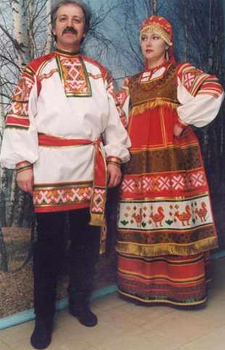     После петровских указов русский дворянский и городской костюмы подверглись европеизации. Изменились и эстетические представления о красоте человека. Хранителем же народного идеала и костюма оставалось русское крестьянство. На формирование состава, покроя, особенностей орнаментации русского народного костюма оказывали влияние географическая среда и климатические условия, хозяйственный уклад и уровень развития производительных сил. Немаловажным фактором явились историко-социальные процессы, способствовавшие созданию особых форм одежды, значительна была роль местных культурных традиций. Трапециевидный или прямой монументальный силуэт и основные виды покроя, живописное декоративное и цветовое решение, головные уборы Древней Руси бытовали в крестьянской среде вплоть до ХV III- XIX вв.  Во второй половине XIX — начале XX вв.  крестьянская одежда начинает испытывать влияние общей моды, выразившееся сначала в использовании фабричных тканей, отделки головных уборов, обуви, а затем уже в изменении самих форм одежды.     Условия исторического развития, начиная с XII — XIII вв.. определили наиболее характерное разделение форм русского костюма на северный и южный. С XIII — XV вв. северные области (Вологда, Архангельск, Великий Устюг, Новгород Владимир и др.) в отличие от южных не были разорены набегами кочевников. Здесь интенсивно развивались художественные ремесла, процветала внешняя торговля. Благодаря преимущественно оброчному ведению крестьянских хозяйств жизненный уровень был здесь выше, чем на юге. В то же время начиная с XVIII в. север оказался в стороне от развивающихся промышленных центров и поэтому сохранил целостность народного быта и культуры. Именно поэтому в русском костюме севера национальные черты находят свое глубокое отражение и дольше не испытывают иноземных влияний. Южный русский костюм  (Рязань, Тула, Тамбов, Воронеж, Пенза, Орел, Курск, Калуга и др.) гораздо более разнообразен по формам одежды. Многократные переселения жителей из-за набегов кочевников, а затем в период образования Московского государства, влияние соседних народов (украинцев, белорусов, народов Поволжья) обусловили более частую смену форм и многообразие видов одежды. Кроме наиболее общих особенностей, разделивших формы северного и южного русских костюмов, отдельные черты характеризуют костюм каждой губернии уезда и даже села. Костюм жительниц южных районов почти полностью изготовлялся из материалов домашнего производства, чему широко способствовало преобладание натурального хозяйства, меньшее распространение промышленных товаров, чем на севере и в центре России.     Одежда всегда подчеркивала семейные и возрастные отличия. Так в южных районах страны единственной одеждой девочки до четырнадцати-пятнадцати лет была рубаха, девушки носили холщовую юбку „подол", в костюме молодых женщин преобладали более яркие цвета, пожилых - темные. Особый костюм или какие-либо его части (например, рогатые кички) были свойственны наряду молодух первого года замужества или до рождения первого ребенка. Различались головные уборы девушек и женщин, известны и старушечьи. Есть упоминания о белой одежде вдов. Детский костюм, как правило, почти полностью повторял - в покрое и в орнаментации - взрослый, но состоял из меньшего количества предметов, был менее сложным в исполнении и делался из более доступного материала.    В гардеробе зажиточной северной или верхневолжской крестьянки были парчовые сарафаны, отделанные мехом душегреи, головные уборы, украшенные жемчугом. Богатым был костюм уральских казачек. В бедных семьях преобладала домотканина, в качестве отделки использовались тканье, мелкий речной жемчуг, стеклярус, бисер, птичий пух и крашеные перья. ТКАНИ, ЦВЕТ, ОРНАМЕНТАЦИЯ    Основными тканями, применявшимися для народной крестьянской одежды, были домотканые холст и шерсть простого полотняного переплетения, а с середины XIX в. — фабричные шелк, атлас, парча с орнаментом из пышных цветочных гирлянд и букетов, кумач, ситец, сатин, цветной кашемир.    В каждой российской губернии существовали свои излюбленные приемы украшения рубах, места расположения и способы воплощения узоров, определенная цветовая гамма. Если в старинных рубахах преобладают набойка, узорное ткачество и вышивка льняными, шелковыми, шерстяными, позже - хлопчатобумажными нитями, то со второй половины XIX века все шире используются разнообразные тканевые нашивки, аппликация, тесьма, ленты, кружево и блестки. Встречается вышивка городского типа, такая например, как прорезная гладь. Полосатые и клетчатые узоры были разнообразны по форме и колориту. Техника народного узорного ткачества, а также вышивка по счету нитей обусловили прямолинейные, геометрические контуры, отсутствие округлых очертаний в узоре.      Привычными в южнорусском декоре были разработки растительных и геометрических узоров: пальметты, волюты, розетки, круги, цветы, елочки, кустики, стилизованные фигуры женщины, птицы, кони, оленя, многочисленные ромбические и крестообразные фигуры, зигзаги, меандры. Наряду с четкими геометрическими мотивами большое распространение получили растительные, зооморфные и антропоморфные сюжеты и среди них - павы, кони, барсы.